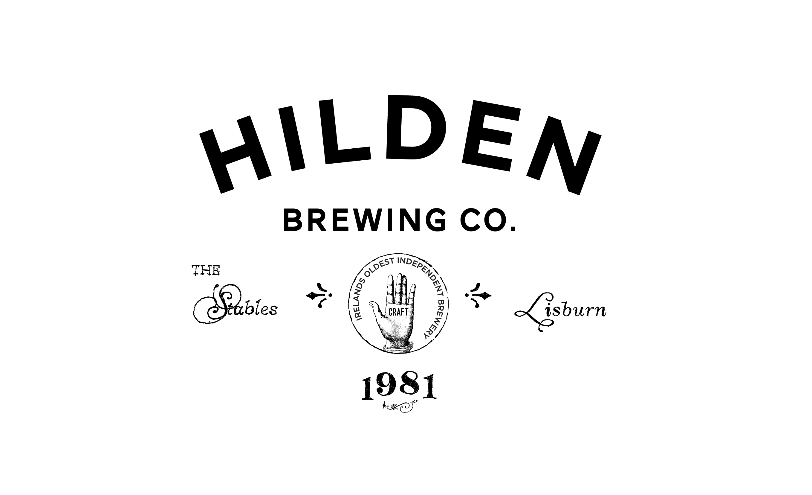 Breakfast MenuAvailable: Tues – Sat     9am – 12 noonHilden full breakfast: bacon, sausage, egg, hash brown, potato bread, soda bread, black pudding. £8.95Eggs Benedict: Toasted soda, smoked bacon, poached eggs topped with a hollandaise sauce. £6.95Pancake Stack served with bacon & syrup. £6.95Veggie Fry: sausage, bacon, egg, hash brown, potato bread, soda bread & tomato £8Croissant with scrambled eggs & bacon. £7.50Homemade gourmet sausage rolls. Ask server for available flavours. Served with coleslaw and salad. £3.00Additional items: £1Sausage    •     Bacon     •     Eggs     •    Soda bread     •    Potato bread     •   Black pudding   •    Beans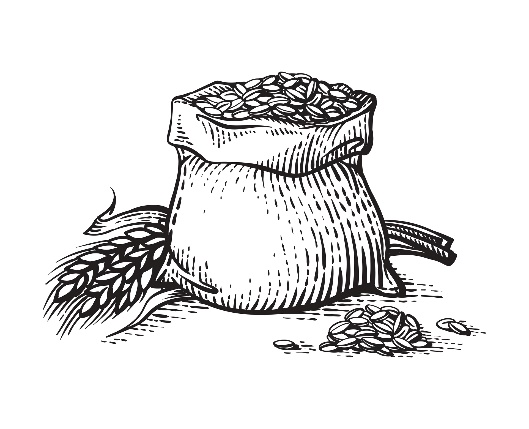 